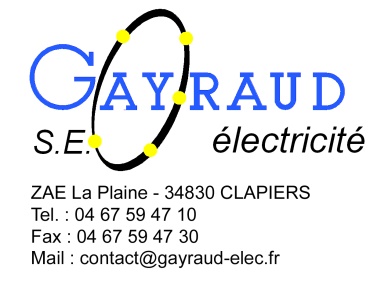 02 FICHES TECHNIQUES2.2-Cables et chemins de cables